مراحل  ثبت نام اینترنتی و  نحوه تکمیل مدارک فیزیکی به دانشکده مربوطه ورود به سامانه از لینکhttps://amozesh.tabrizu.ac.ir     2-  انتخاب قسمت ثبت نام دانشجویان جدید الورود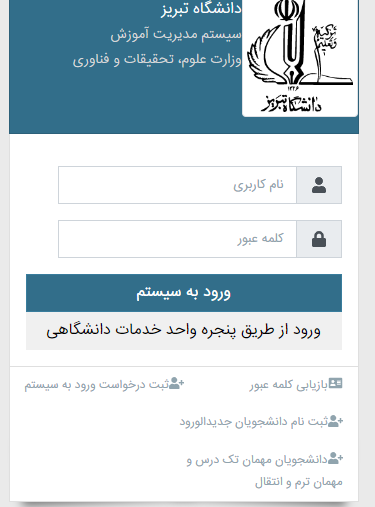     3-وارد کردن کدملی و شماره داوطلبی کنکور  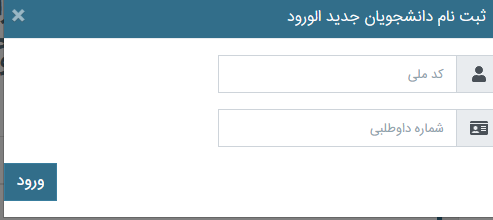 4-بعد از ورود به پروفایل مراحل زیر را به ترتیب تکمیل نمایید.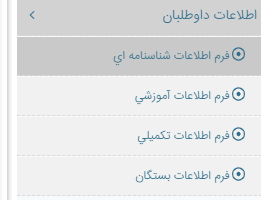 مدراک لازم جهت اسکن و آپلود در سامانه ثبت نام اینترنتی که از قبل باید توسط دانشجو آماده گردد به شرح زیر می باشد:اسکن کارت ملی (پشت و رو)اسکن تمام صفحات شناسنامهاسکن مدارک تحصیلی قبلیاسکن مدرک نظام وظیفه (کارت پایان خدمت یا معافیت)اسکن فرمهای تکمیل شده در صورت لزوممدراک لازم جهت تحویل فیزیکی به دانشکده ها اصل مدارک تحصیلی قبلیتکمیل پرسشنامه دانشجویی جهت دریافت کارت دانشجویی از لینک   https://card.tabrizu.ac.ir    و تحویل پرینت پرسشنامه به دانشکدهارائه اصل کارت ملی و شناسنامه جهت رویت تحویل اصل فرمهای تکمیل شده در صورت لزومعکس تمام رخ 4*3 تهیه شده در سال جاری ( به تعداد مورد نیاز)مدرک نظام وظیفه